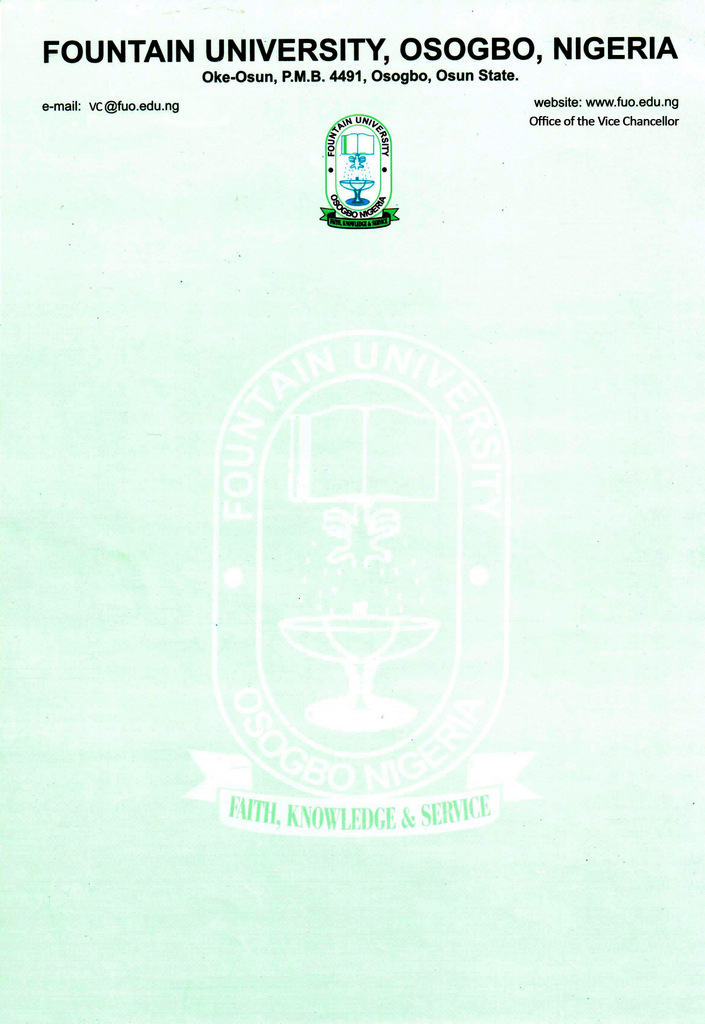 CURRICULUM VITAEFOR FOUNTAIN UNIVERSITY 2020Please paste @ right hand corner, a presentable passport photograph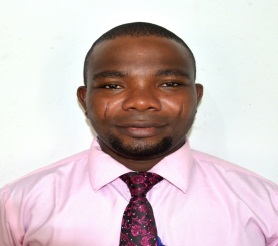 Name: 			BADMUS, Issa AbdulwaheedPresent Position: 	Assistant LecturerCollege/Department: 	College of Management and Social Sciences/General Studies Unit    Place and Date of Birth: Osogbo. 12/11/1979		Nationality:		  Nigerian State of Origin/Local Govt Area: 	Osun State/ Osogbo Local Government.Marital Status: 	    	MarriedNumber and Ages of Children: Four: (a) Mufeedah (11 years) (b) AbdulMalik (9 years)                                                                            (c) Mazeedah (6 years) (d) Mukhtar (3 years)                                                                       Residential Address: Block 1 Flat 2, Bola Ajibola Staff Quarters, Fountain University, Osogbo, Osun State. Address for Correspondence: P.M.B. 4491, General Studies Unit, College of Management and Social                                                         Sciences, Fountain University, Osogbo, Oke-Osun Osogbo, Osun State.Telephone No(s):			+2348030789545Institutional e-Mail:      		badmus.issa@fuo.edu.ng/ badmus.issaabdulwaheed@gmail.comAddress: 				P.M.B. 4491, General Studies Unit, College of Management and Social                                                         Sciences, Fountain University, Osogbo, Oke-Osun Osogbo, Osun State.Educational Institutions attended with dates (Starting with the Latest Date/Institution)                                               University of Ilorin. Ilorin.                                                                                       2018 -                                                University of Ilorin. Ilorin.                                                                                      2012 – 2014                                                                                                National Teachers’ Institute, Kaduna                                                                       2010 - 2011                                                                University of Ilorin. Ilorin.                                                                                       2003 - 2006                                     Ahmadu Bello University, Zaria.                                                                             1999 – 2001                                                                 Muhydeen College of Arabic and Islamic Studies, Kulende, Ilorin, Kwara State. 1991-1999                                                 Salvation Army Primary School, Isale-Aro Street, Osogbo, Osun State.                1985 – 1990                                                       Academic Qualifications obtained with dates (Starting with the Latest: Date/Qualification/Subject)                                                                                                                                        Ph.D (Arabic Literature)	                                                           In View M.A. (Arabic Language)                                                        	2014                                                     Post Graduate Diploma in Education                                     	2010                                                                                                                                     B.A.  (Arabic Language) 2nd` Class Upper Division             	2006                                                              Advanced Diploma (Arabic & Islamic Education).               	2001                              WASSCE    November/December                                         	2007                                                           Senior Islamic  Secondary School Certificate                       	1999                                                                                    Primary School Leaving Certificate                                      	1991National Youth Service Corps (NYSC)                                	2008                                                                                                                            Professional Qualification(s) with dates (Starting with the Latest)              Certificate in Word Processing/Desktop Publishing Packages    		2009Training/Professional courses attended with dates (Date/Qualification)Advanced Course on Contemporary Islamic Thought and Epistemological Integration. (International Institute of Islamic Thought)  						                     December, 2018Membership of Professional bodies/societies (Date/Professional Body/Status/Type of Membership e.g. Full/Fellow/Associate/Coordinate etc)Member, National Association of Teachers for Arabic and Islamic Studies.                                                             (N.A.T.A.I.S) Osun State Chapter.                				                                 2006 – Member, Academic Society for Arabic Language and Literature in Nigeria                                            (ASALLIN)    										         2018 – Work Experience with datesWork experience in the University Administrative Officer 1, Fountain University, Osogbo, Osun State.                             2015 – 2017Student Affairs Officer, Fountain University, Osogbo, Osun State.                                 2016 - 2017           Assistant Lecturer, General Studies Unit, Fountain University, Osogbo, Osun State.     2017– Courses taught at the University Level (Arabic Studies and Islamic Rituals & Ethics) Fountain University Arabic (FUA 101)Fountain University Arabic (FUA 102)Beginners Arabic (GNS 106)Arabic Conversation (GNS 201)Islamic Culture and Ethics (GNS 203) Fountain University Fiqh (FUC 101)Fountain University Fiqh (FUC 102)i.	Undergraduate Programmesb. 	Work experience in other organization (s) (Date/Institution/Status/Responsibility)Muhydeen College of Arabic and Islamic Studies, Kulende, Ilorin, Kwara State.    1999–2000                                                                                  (Subject Teacher) As-Salam International Travels Agency. (Umrah & Hajj Agent)                              2006–2008  Mariamoh Ajiri Memorial International Schools, Katsina. Subject Teacher, Head of Department (Arabic Language) and Examination Officer.  					        2008–2012                                Details of Administrative and Leadership Experience in the University system (Starting with dates)a.	Administrative experience (Deanship, HoD etc)1st September, 2018 - 31st August, 2019, Coordinator, General Studies Unit.1st October,  2018 - 30th September, 2019, Coordinator, National Board of Arabic and Islamic Studies(NBAIS) in Fountain University. 1st September, 2019 - 31st August, 2020, Coordinator, General Studies Unit.1st October, 2020 – 30th September, 2021, Coordinator, General Studies Unit and NBAIS Programme.b. 	Other appointments in the University:University Missionary, Fountain University, Osogbo. 		     	     2015 -Conducting Salat (Prayers). 					                 2015 - Conducting weekly Sunday NASFAT Asalatu in the school.  		     2015 -Coordinating and teaching of Fiqh Class Courses every Tuesday.             2015 - Conducting examination and results computation of all Fiqh courses.       2015 -Participating in rotational Jum’ah Sermon. 				     2015 -Coordinating Community Service. 					     2015-2017Counseling of the students.                                                                         2015-2017Hall Master at Sulaiman Adegunwa Hall of Residence			    2019 – 2020Hall Master at Sulaiman Adegunwa Hall of Residence			    2020 - 2021Resources (Human/Material) attracted to the University.Local/Community Service (e.g.  Religious/Social or Political)         2005-2006. Vice President, Osogbo National Students’ Union. University of Ilorin Chapter.                         2007- 2013. Assistant Branch Missioner, NASFAT Missionary Board, Katsina, Katsina State.               2014- till date. Assistant General Secretary, NASFAT Missionary Board, Osun Zone. 	                       2014-till date. Member, NASFAT Missionary Board, Osogbo Branch, Osun State.                               Coordinating Mallam to the Chief Mufasir of Osogboland, Osogbo Central Mosque, Oja Oba,                 Osogbo. 2014 till date.         2016-2018. Member, Admission Committee.   							 2016-2018. Member, Students Disciplinary Committee. 2015- till date. Member, Mosque Management Committee.  	2017/2018 Session. Member, Convocation, Ceremony Committee.        2018/2019 Academic session. Member, Fountain University Senate.          2018- 2019. Member, Fountain University NBAIS Diploma Program.	 National/International Assignments (including external examinership, NUC Accreditation, Assessment for academic posts, Review of academic works for journals and academic publishers etc)Chief Moderator, National Board of Arabic and Islamic Studies (NBAIS) S.I.S.C.E. Examination 16th October, 2018 – Till date.NYSC Programme with Mariamoh Ajiri Memorial International Schools, Kwado, Katsina, Katsina State. Subject Teacher. 2007-2008Research Assistant for International Institute of Islamic Thoughts  2020.Thesis/Dissertation/ (Indicate for which Degree/Discipline/Year/Institution Start with the highest Degree Date/Title/Degree/Institution)Panegyrics on the Prophet in ‘Isa Alabi Abubakr’s poem. (M.A. Thesis) Arabic Literature, 2014, University of Ilorin.The Explanatory Book in Arabic Language. (Unpublished Textbook for Junior Secondary Schools, Book 1) 2012.The Contribution of Adult Education and Development of Education in Katsina Metropolis.                                                                                   (Post Graduate Diploma in Education Research) National Teachers Institute, Kaduna.  2010.Critical Analysis of selected Poems of As-Shaykh Jum’ah Sunusi. (B.A. Research) Arabic Literature, University of Ilorin, 2006.Comparative Study of Jareer and Farazdaq Poems in Umayyad Period. (Advanced Diploma in Arabic and Islamic Education) Ahmadu Bello University, Zaria, Kaduna State. 2001.Listing of Academic PublicationsBooks, Monograph or Patent    NILChapter(s) in Book(s)                NILJournal ArticlesBadmus, I. A. (2016), Umayyad Arabic Literature and its influence on Nigerian Arabic Literature: A practical study of Elegiac works of ‘Umran bin Hattan and Isa Alabi Abubakar. Al-Hikmah Jouk  rnal of the Humanities, Faculty of Humanities and Social Sciences, Al-hikmah University, Ilorin, Volume 2 no 1,  p. 178-195Badmus, I. A. (2018), Nigerian Arabic Social Poetry: A case study of ‘Uthman Abdul Salam Muhammad’s poem. Al-Qalam Journal for Language, Literature and Linguistic Studies. Department of Languages, Faculty of Humanities, Yusuf Maitama Sule University, Kano, Kano State, Volume III, p. 165-185Khalilullah, M.U and Badmus, I. A. (2019), The Phenomenon of selected Arabic Ode in the Riyadh Collection of Isa Alabi Abubakr: An Empirical Study. ظاهرة الموسيقى المختارة في ديوان الرّياض لعيسى ألبي أبي بكر:دراسة تطبيقية. Mallam Journal of Arabic Studies, Usman Dan Fodio University, Sokoto, Volume 2, p, 226-244.Badmus I. A (2020) Emergence of Arabic New Loan Words among Yoruba Speakers in Southwestern Nigeria: A Critical Analysis, Fountain Journal of Management and Social Sciences. ISSN 2315-6325: 2020; Vol. 9 No. 1. Issue 7, Page 829-842. Published by Faculty of Social and Management Sciences, Fountain University, Osogbo. Available online at http://www.fountainjournals.com/index.php/fujmas/article/view/2Articles accepted for publication:                           NILEncyclopedia entries                                         NILRefereed Conference Proceedings                   NILReview Articles/Book Reviews                         NILSpecial e.g. Grant/fellowship, Web Presence, Award Winning Play/film, Landmark Judgement (Case)	                                                                             NILResearch Interest (State Specific areas of investigation e.g. Gerontology as a specific area of interest in the subfield of Demography in Sociology.                       NILResearch in progress i.	List as many research projects as are in progress but provide details of only 3 stating, among others:a.	introductionb.	aims/objectivesc.	methodologyd.	expected resulte.	contribution to knowledge/societyii.	Details for each project should be between 150 and 300 words.Research Collaboration Experience (Date/Institution/Project) 			NIL            Conferences/Workshops attended and papers presented with datesInternational Conference on the Biography of Prophet Muhammad “Impact of the Exemplary leadership style of Prophet Muhammad on Inter-Ethnic and Inter-Religious Harmony” organized by Nusret Educational and Cultural Comp. Ltd. Held on 11th December, 2019 at University of Ibadan.Nusret National Seminar for Academicians on “Child Upbringing” The seminar was held on Sunday 24th to Wednesday 27th November, 2018 at Nile University of Nigeria, Abuja.14th National Conference on Arabic Culture in Nigeria and Prospects of Development, organized by The Academic Society for Arabic Language and Literature in Nigeria (ASALLIN) held on 5th-8th November 2018 at Bauchi State University, Gadau. I presented paper on “Yoruba-Arabic Language and Cultural Development: Emergence of new loan words Among Yoruba Speakers in Southwestern Nigeria” at the conference.The 4th International Conference on Islamic Universities of International Institute of Islamic Thought (IIIT) held on 7th – 9th October, 2017; at Fountain University, Osogbo.Directorate of Academic Planning, Office of the Vice-Chancellor Fountain University, Osogbo. One-day workshop on “The use of Technology to enhance teaching quality”. 6th December, 2017. Extra-Curricular activities: Reading, Traveling and Listening to news.Referees:i- Dr. Mikail A Folorunsho                                                                                                                                                                Senior Lecturer,                                                                                                                                                                                 School of Languages,                                                                                                                                                        Osun State University,                                                                                                                                                                           Ikire Campus, Osun State.                                                                                                                                                       Phone: 08033841249ii- Dr. Lateef I. Onireti                                                                                                                                                              Associate Professor,                                                                                                                                                      Department of Arabic,                                                                                                                                             Faculty of Art,                                                                                                                                                                            University of Ilorin.                                                                                                                                                                Phone Number 08065962826 iii- Dr. Isiaq Lawal Senior  Lecturer,                                                                                                                                                                              School of Languages,                                                                                                                                                                                  Department of Arabic Language,                                                                                                                                                                                                                                                                                        Osun State College of Education, Ilesha, Osun State.                                                                                                                      Phone: 08033846653          Signature:                                                                                   Date: 01/07/2020.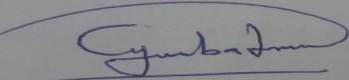 